Sjednocená organizace nevidomých a slabozrakýchČeské republiky, zapsaný spolekOblastní odbočka OPAVA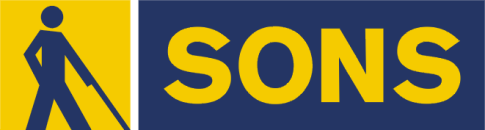 Časopis vychází pro vnitřní potřebu členů SONS ČR, z. s.Oblastní odbočky OPAVA a jejich příznivců.Je neprodejný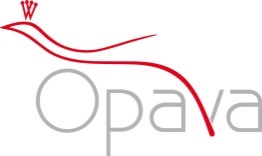 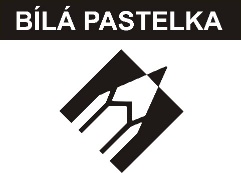 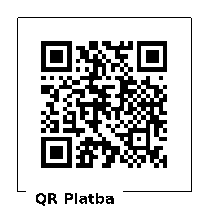 Informátor pro vás připravil tým pracovníkůSONS ČR, z. s.Oblastní odbočka OPAVAZpracovala Lenka MARTÍNKOVÁKontaktní informace:Horní nám. 47, 746 01, OPAVA, budova Magistrátu města Opavy, 2. patro.Z  důvodu bezpečnosti je vstup na odbočku ve 2. poschodí uzamčen. Zvonek je umístěn na pravé straně v rámu dveří ve výšce asi 163 cm.Telefon: 553 756 175, email: opava-odbocka@sons.czWeb: www.sons.cz/opavaWeb: www.bilapastelka.czFacebook: www.facebook.com/sonsopavaIČ/DIČ: 65399447/CZ65399447Číslo účtu ČSOB OPAVA: 381931043/0300Sociální pracovnice, vedoucí pracoviště:Bc. Iveta ČIHÁČKOVÁTelefon: 775 438 157, email: cihackova@sons.czPracovnice v sociálních službách, koordinátorka dobrovolníků:Jaroslava SÝKOROVÁTelefon: 778 487 416, email: sykorova@sons.czOrganizační pracovnice:Lenka MARTÍNKOVÁ, email: lmartinkova@sons.czLektor klubu Anglického jazyka a PC klubu:Lubomír KHÝRTelefon: 724 873 911, email: khyr@sons.czSociální poradna poskytuje informace v intervalech:Pondělí:		9:00 – 12:00	 12:30 – 17:00, ambulantněStředa:		9:00 – 12:00     12:30 – 16:00, ambulantněČtvrtek:		9:00 – 16:00	  terénně, na objednání, dle domluvyPORADENSTVÍ JE POSKYTOVÁNO BEZPLATNĚ.Sociálně aktivizační služby poskytujeme:Pondělí a středa:         	10:00 – 15:00, ambulantněÚterý – pátek:   	    	10:00 – 15:00, terénně – dle domluvyOblastní rada:Předseda: Pavel VEVERKATelefon: 737 935 854, email: pavel.veverka@seznam.czMístopředseda: Jiří PIKA      Pokladník: Pavel LOYDAČlenové:		Dana BEJČKOVÁ, Bc. Iveta ČIHÁČKOVÁ,               		                Eva FLANDERKOVÁ, Radim URUBA,                                                 Vendula FRANKOVÁ DiS.OBSAH:Co se děje na odbočce:-  16. 04. Kreativní dílna -  17. 04. Návštěva zámku Hradec nad Moravicí        -  20. 04. Bowling        -  25. 04. Kino CineStar        -  26. 04. Výlet za humna do PODVIHOVA         - 27. 04. Slezské divadlo2. INFORMACE ZE SOCIÁLNĚ PRÁVNÍ PORADNY3. Kluby: ŠIKULKY, ŠIKULKY – CVIČENÍ, PSH, AJ, PC    4. INFO PLUS – soutěž ve čtení a psaní Braillova písma            5. Společenské okénko – JUBILANTI A OSLAVENCI,        ZVLÁŠTNÍ BLAHOPŘÁNÍ!!! ČLENSKÉ PŘÍSPĚVKY NA ROK 2024 !!!Vážení členové, upozorňujeme poslední dlužníky (celkem 32 osob), že termín úhrady Členského příspěvku na rok 2024 byl do 31. 03. 2024.Zaplatit můžete osobně v kanceláři SONS ČR, z. s. OO OPAVA nebo převodem na náš bankovní účet, číslo 381931043/0300 u ČSOB OPAVA.Do poznámky pro příjemce uveďte své jméno, příjmení a text: Členský příspěvek na rok 2024. PROSÍM, UHRAĎTE ČLENSKÉ PŘÍSPĚVKY, CO NEJDŘÍVE.18. – 23. 07. 2024 (čtvrtek – úterý)Vážení přátelé, srdečně vás zveme do Jižních Čech, do městečka SEZIMOVO ÚSTÍ, na relaxační pobyt v hotelu „MAS“. Cena pobytu byla stanovena na 8.000 Kč pro členy, 9.680 Kč pro nečleny. Zájemci se mohou hlásit od středy 10. 04. 2024 do pondělí 29. 04. 2024 do 16:00 hodin osobně v kanceláři OO OPAVA u paní Ivety ČIHÁČKOVÉ nebo na telefonním čísle 775 438 157.!!! PŘIHLÁŠENÍ JE ZÁVAZNÉ !!!Upozorňujeme, že v daném období budeme přijímat pouze závazné přihlášky na pobyt. O termínu úhrady platby za pobyt budete včas informováni. !!! NYNÍ SE ZÁVAZNĚ PŘIHLASTE, ZATÍM NIC NEPLAŤTE !!!V ceně pobytu je zahrnuto: 5x ubytování ve dvoulůžkovém pokoji s vlastním sociálním zařízením, LCD televizí, telefonem a satelitem (5 nocí)plná penze formou bufetu (začíná se večeří, končí snídaní) autobusová doprava Opava – Sezimovo Ústí a zpětRelaxační wellness se 4 procedurami: 1x relaxační masáž se zábalem1x přístrojová masáž chodidel 1x regenerační kyslíková terapie 1x magnetoterapieDoprovodný program:2x společenský večer s živou hudbou1x společenská hra Bingo1x půldenní výlet s prohlídkou města TÁBORdenně zdarma neomezený vstup do krytého vyhřívaného bazénu (30˚C) Cena nezahrnuje: fakultativní výlety – jejich nabídku a ceny se dozvíte v místě pobytuÚterý 16. 04. 2024 Vážení přátelé, přijměte naše pozvání do ateliéru v prostorách prodejny výtvarných a kreativních potřeb AndreaS Art, Opava, Náměstí Osvoboditelů 6/7 – vedle parkovacího domu. Pod vedením zkušené lektorky paní Andrey Sendlerové si namalujeme jedinečná umělecká díla s tématem Vážka jako symbol znovuzrození, harmonie, lehkosti bytí.Použitím akrylových barev a strukturovací pasty si vytvoříme obraz na šepsovém plátně.Sraz účastníků v 9:20 hodin před prodejnou AndreaS Art. Zájemci se mohou hlásit do pondělí 15. 04. 2024 osobně v kanceláři OO OPAVA nebo u paní Ivety ČIHÁČKOVÉ na telefonním čísle 775 438 157.Středa 17. 04. 2024Vážení přátelé, srdečně vás zveme na výlet za historií, na návštěvu státního zámku HRADEC NAD MORAVICÍ.Čeká nás komentovaná prohlídka slavnostně vyzdobených zámeckých interiérů s názvem „KNÍŽECÍ VELIKONOCE“.Sraz účastníků je na autobusovém stanovišti č.1 před nádražím Opava – východ v 09:45 hodin. Autobus číslo 262 odjíždí v 10:00 hodin. Jízdenku si hradí každý z účastníků sám.Předpokládaný návrat z Hradce zpět do Opavy do 15:00 hodin.  Zájemci se mohou hlásit do úterý 16. 04. 2024 osobně v kanceláři OO OPAVA nebo na telefonním čísle 775 438 157 u paní Ivety ČIHÁČKOVÉ.Pátek 26. 04. 2024Vážení přátelé, srdečně vás zveme na další výlet za naše humna. Tentokrát nahlédneme do Podvihova a jeho blízkého okolí. Milou průvodkyní nám bude paní Ludmila TICHÁ, která tato místa důvěrně zná. Procházkovým tempem dorazíme k místu, na kterém si můžeme odpočinout a načerpat novou energii. Tam si budeme moci opéct buřty, špekáčky, klobásy, kuřecí křidýlko nebo stehýnko. Zkrátka to, co máte rádi a co si doma s sebou připravíte. Nezapomeňte si vzít vhodné nápoje k dodržování pitného režimu.Myslím, že není třeba připomínat, že každý správný muž, nosí v kapse nůž, zápalky a provázek. My však víme, že každá správná žena má ve své kabelce takových užitečných věcí daleko více. Sraz účastníků je na zastávce MHD PRASKOVA v 09:40 hodin. Autobus číslo 211 odjíždí v 09:51 hodin. Předpokládaný návrat z Podvihova zpět do Opavy bude do 15:00 hodin. Jízdenku si hradí každý z účastníků sám.Zájemci se mohou hlásit do středy 24. 04. 2024 osobně v kanceláři OO OPAVA nebo na telefonním čísle 775 438 157 u paní Ivety ČIHÁČKOVÉ.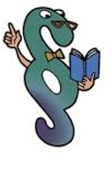 Vzhledem k velkému množství jsou informace k dispozici v kanceláři SONS ČR, z. s., OO OPAVA, v měsíčníku ZORA nebo zde: www.sons.cz/pravni#prispevky                                                                                                            Náhled informací 04/24    Odškodnění za průtahy ve správním řízeníSouběh invalidního důchodu s „nemocenskou“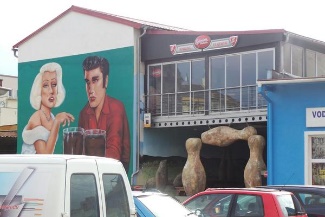 Sobota 20. 04. 2024 od 13:00 do 15:00 hodinZveme vás k bowlingovému setkání v areálu firmy Krajewski, Alexandria Bowling, Nákladní 20, v Opavě. Přijďte mezi nás a užijte si společné chvíle při oblíbené hře.K dispozici máme naváděcí zábradlí pro nevidomé.Zájemci se mohou hlásit do pátku 19. 04. 2024.Kontaktní osoba Bc. Iveta ČIHÁČKOVÁ, t. č. 775 438 157. Čtvrtek 25. 04. 2024 od 10:00 do 12:00 hodinMultikino CineStar OPAVA – česká komedie MATKA V TRAPUVstupné 50 Kč si hradí každý sám, budeme ho vybírat na místě. Připravte si, prosím, pokud možno přesnou hotovost. Zbytek částky uhradíme my. Vstupenky budeme kupovat hromadně.Sraz přihlášených účastníků je v 9:30 hodin před pokladnami kina.!!! Důrazně vás žádáme o dochvilnost, abychom stihli včas zakoupit vstupenky!!!Zájemci se mohou hlásit do středy 24. 04. 2024.Kontaktní osoba Bc. Iveta ČIHÁČKOVÁ, t. č. 775 438 157.Sobota 27. 04. 2024 od 10:00 hodinSlezské divadlo v OPAVĚ – opera KÁŤA KABANOVÁVstupné ve výši 100 Kč budeme vybírat před začátkem představení. Připravte si, prosím, pokud možno přesnou hotovost.Zájemci se mohou hlásit do pátku 26. 04. 2024.Kontaktní osoba paní Dana BEJČKOVÁ, t. č. 604 500 426.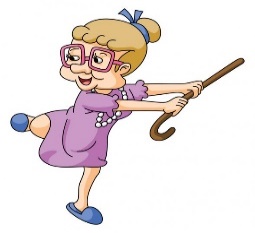 Pondělí od 10:00 do 13:00 hodin – Klub ŠIKULKY-  výtvarné činnosti, výměna zkušeností                                                                                                                                                                                                       Čtvrtek od 14:00 do 16:00 hodin – Klub ŠIKULKY-  zdravotní cvičení  Kontaktní osoba paní Marie REICHLOVÁ, t. č. 723 754 449.  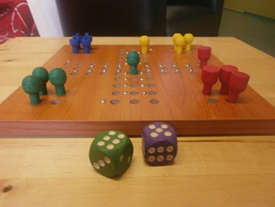 Čtvrtek od 10:00 do 13:00 hodin                                                                           posezení s přáteli u dobrého nápoje a společenských herKontaktní osoba paní Jaroslava SÝKOROVÁ, t. č. 778 487 416.                                                                                                                                                                                                                                    Výuka probíhá individuálně ve dnech úterý a středa po osobní domluvě s lektorem.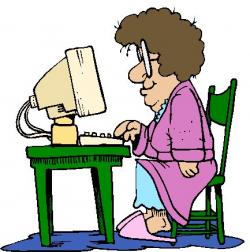 Kontaktní osoba pan Lubomír KHÝR, t. č. 724 873 911.    Vážení přátelé, redakce časopisu Zora – SONS ČR, z. s. vyhlásila SOUTĚŽ VE ČTENÍ A PSANÍ BRAILLOVA PÍSMA.Soutěž proběhne tradičně formou regionálních kol, jejichž vítězové postoupí do celostátního finále. Regionální kolo v Moravskoslezském kraji se uskuteční přibližně v polovině měsíce ČERVEN 2024. O termínu konání budete včas informováni v dalších Informátorech. Soutěžit můžete v těchto kategoriích:Čtení braillského textu – kategorie A        V kategorii A mohou soutěžit účastníci, kteří se Braillovo           písmo učili již v základní školeČtení braillského textu – kategorie B        V kategorii B mohou soutěžit účastníci, kteří se Braillovo        písmo učili po ztrátě zraku v pozdějším věku, tj. později než          v ZŠ       Psaní na Pichtově psacím strojiPsaní na pražské tabulcePsaní na počítačové klávesnici s výstupem na monitorÚčast v soutěži v disciplínách 3, 4, 5 nemá kromě faktického zrakového postižení žádná omezení.Podrobnější informace k jednotlivým disciplínám budou k dispozici v kanceláři OO OPAVA.Paní Dana BEJČKOVÁ, paní Alena OSTŘANSKÁ.Dámy: paní Jiřina HORÁKOVÁ, paní Anna PIETROSCHOVÁ, paní Leopoldina PRIMUSOVÁ, paní Gertruda SCHWARZOVÁ, paní Václava TUROŇOVÁ.Pánové: pan Ladislav FERKO, pan Lumír RICHTAR, pan Martin SEIDL.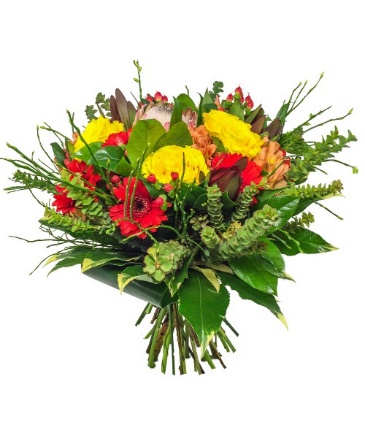 VŠEM JUBILANTŮM A OSLAVENCŮM SRDEČNĚ BLAHOPŘEJEMETÝM PRACOVNÍKŮ A OBLASTNÍ RADA OO OPAVAŽijí mezi námi, skromní, srdeční a kamarádští, takoví jsou dva členové naší Oblastní odbočky, šampióni, ŽOFIA ŠKROPEKOVÁ a PETR MRKVIČKA.V neděli 24. března 2024 se v Praze na Žižkově sešli nevidomí kuželkáři a kuželkářky, aby se utkali o republikové medaile v kategoriích dvojic.Na 7. republikovém šampionátu se představilo celkem pět ženských, devět mužských a jedenáct smíšených dvojic.Zlaté medaile si z hlavního města v kategorii žen odvezly do Opavy Anna Paulusová a Žofia Škropeková, s celkovým ziskem 1 357 bodů.Zlaté medaile v kategorii mužů opět odjely do klubu TJ Zrapos Opava, a to zásluhou dvojice Petr Mrkvička a Josef Paulus, celkovým ziskem 1 248 bodů.Zlaté medaile v kategorii smíšených dvojic si odvezli do Opavy Anna Paulusová a Petr Mrkvička, s celkovým ziskem 1 340 bodů.Zdroj: https://cbsf.cz/index.php/aktuality?view=article&id=1547:nevidomi-kuzelkari-si-rozdelovali-republikove-tituly-ve-dvojicich&catid=13VŠEM ČTYŘEM ŠAMPIÓNŮM SRDEČNĚ BLAHOPŘEJEMETÝM PRACOVNÍKŮ A OBLASTNÍ RADA OO OPAVA